太阳鱼如何饲养，太阳鱼饲料的营养价值养殖太阳鱼采用自配的饲料能满足太阳鱼生长发育，适口性好，营养价值更高，在饲养管理中，合理的喂养太阳鱼可以提高饲料利用率，降低养殖成本，快速增加养殖效益，下面我们一起来学习养殖太阳鱼的饲料方法吧！太阳鱼饲料自配料​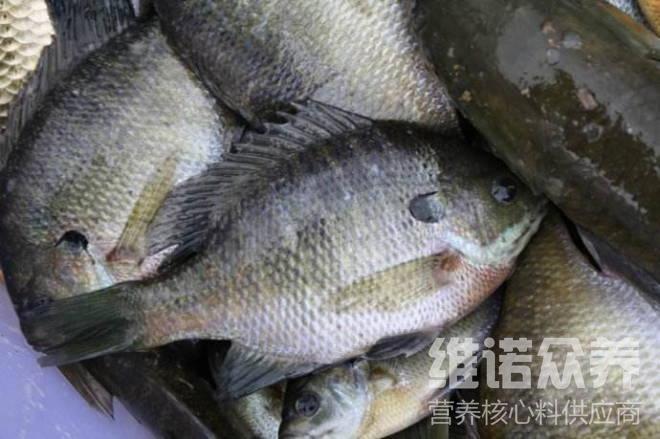 一、太阳鱼饲料自配料：1、蒸汽鱼粉30%、高筋面粉10%、豆粕15%、玉米蛋白粉10%、血球蛋白粉4%、大豆浓缩蛋白8%、菜粕12.4%、鱼油3%、豆油3%、氯化胆碱0.4%、磷酸二氢钙2%、大蒜素0.2%、葡聚糖0.2%、沸石粉0.5%、次粉1%、维诺鱼用多维0.1%，维诺霉清多矿0.1%，维诺复合益生菌0.1%。2、高筋面粉30%、鱼粉25%、豆粕25.1%、玉米蛋白粉10%、葡萄糖0.5%、氯化胆碱2%、植物油4%、磷酸二氢钙1%、虾青素0.1%、食盐2%、维诺鱼用多维0.1%，维诺霉清多矿0.1%，维诺复合益生菌0.1%。想要养好太阳鱼方法很简单，配制合理的饲料来混合喂养，不仅取得较好的利润报酬，充分体现了太阳鱼的营养需求，生长快，成活率高，复合益生菌调节肠道菌群的发生，提高肠道吸收率，有效预防肠道各种疾病，增加体质，肉品质好。